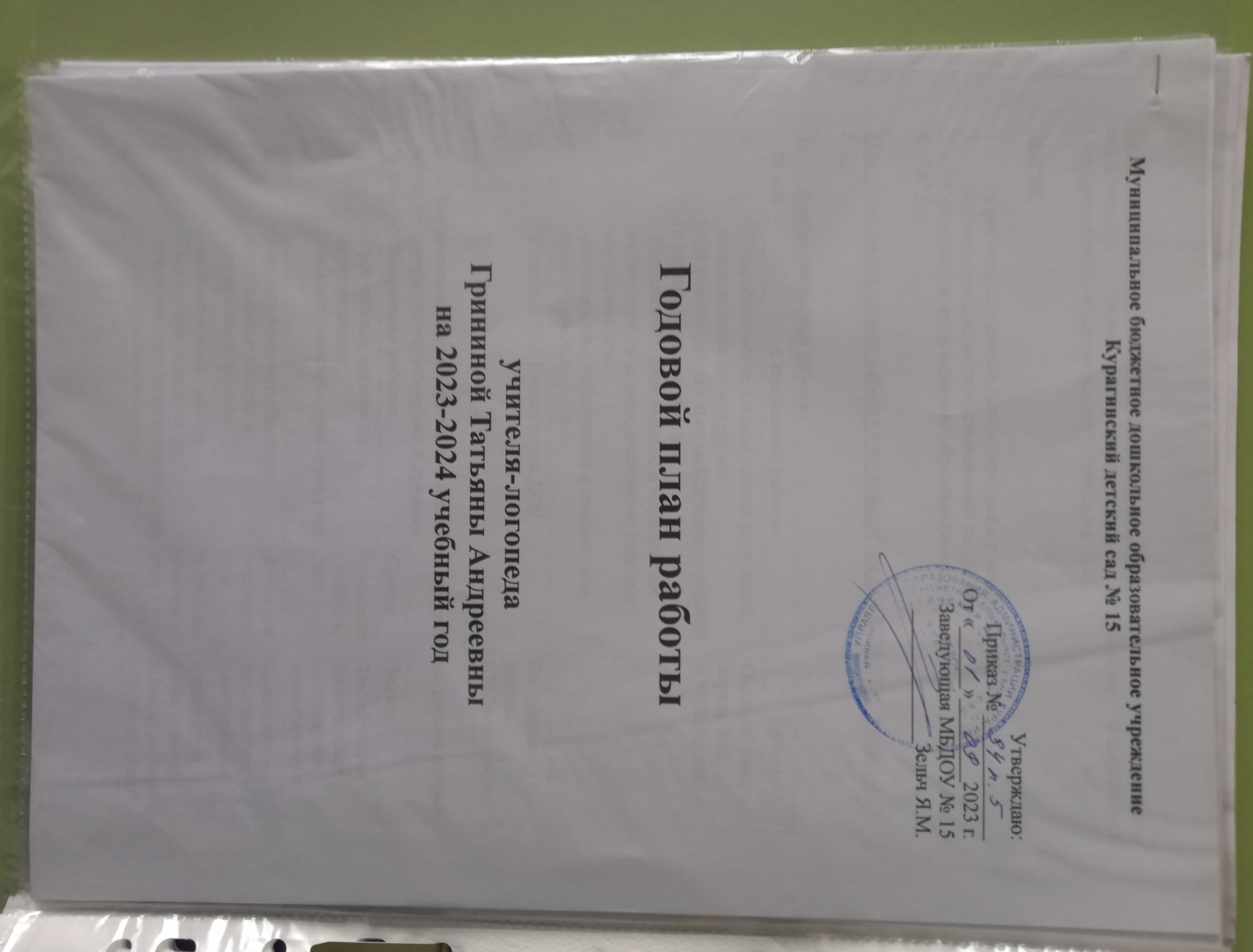 Цель всего педагогического процесса в ДОУ: создание организационно-методических условий по внедрению и реализации Федерального Государственного образовательного стандарта ДО.Задачи:Разработка поэтапного плана перехода к реализации ФГОС ДООрганизация предметно-развивающей среды с учетом ФГОС ДООрганизация коррекционно-образовательного процесса в соответствии с ФГОС ДООсновные направления работы учителя-логопеда в 2023-2024  учебном году.Диагностическая работа.Коррекционно-развивающая логопедическая работа с детьми второй младшей группы компенсирующей группы.3. Организационно-методическая работа.4. Работа с педагогами ДОУ5. Работа с родителями.6. Оснащение кабинета7. Повышение профессиональной квалификации№ п/пСодержание работыСроки1-Подробное обследование устной речи детей, распределение на подгруппы -Сбор медицинских и педагогических сведений о раннем развитии ребенка -Психолого-педагогическое и медицинское наблюдение за детьми, имеющими тяжелые нарушения речи -Динамическое наблюдение в течение года, промежуточные срезыОктябрь, январь, апрель-майВ течение года2Участие в ПМП консилиуме ДОУПо графику работы ПМПконсилиума№ п\пСодержание работыСрокиВыход1Фронтальные занятия по формированию лексикограмматического строя речи.В течении учебного годаТематическое планирование, календарное планирование2Коррекционно-развивающие фронтальные занятия и подгрупповые занятия.В течении учебного годаКалендарно-тематическое планирование3Индивидуальные занятия. Подгрупповые занятия по формированию звукопроизношению и лексического строя речи.В течении учебного годаЕжедневное планирование индивидуальной  образовательной деятельности (ведение индивидуальных тетрадей). Конспекты подгрупповой образовательной деятельности.№ п\пСодержание работыСрокиВыход1Составление и утверждение у заведующей ДОУ циклограммы рабочего времени учителя-логопеда, расписания логопедической ООД на годДо 21 октябряЦиклограмма, расписания3Составление рабочей программы, годового плана работы учителя-логопедаДо 21 октябряРабочая программа, годовой план работы4Составление перспективного и календарно-тематического плана работы на учебный годДо 21 октябряПерспективный и календарно-тематический план работы5Планирование логопедической фронтальной, подгрупповой, индивидуальной ОДВ течении годаЕжедневные планы работы, конспекты ОД6Ведение речевых карт, индивидуальных перспективных планов работыВ течении годаРечевые карты, индивидуальные перспективные планы работы на каждого ребенка, 7Участие в работе творческой группы ДОУ по обеспечению введения ФГОС ДОВ течении годаРазработка практических материалов8Совместная работа с воспитателями второй младшей компенсирующей группы «Пчелки» В течении годаИтоговое занятие.№ п\пСодержание работыСрокиВыход1Обсуждение результатов логопедической, психологической и педагогической диагностики детей подготовительной группы компенсирующей группы на ПМП консилиуме и Совете педагогов ДОУКонец октябряРезультаты диагностики, протоколы заседаний.2Консультативное взаимодействие со специалистами ДОУ: инструктором по физическому воспитанию, музыкальным руководителем, воспитателями, педагогом-психологом, медицинским работникомВ течении года по мере необходимостиАнализ работы за год.3Консультации для воспитателей Доу на семинарах, педагогических советах, индивидуальных консультациях:1.Дать воспитателям второй младшей компенсирующей группы рекомендации по работе с «Тетрадью взаимосвязи учителя-логопеда и воспитателей»2. «Звуковая культура речи детей младшего дошкольного возраста»3. «Речевые пятиминутки по лексическим темам»4. «Звуковая культура речи детей младшего дошкольного возраста»5.Выставка книг, методических пособий, дидактических игр, используемых в коррекционно – педагогической работе6. Совместное проведение родительских собраний 9. Оценка качества коррекционно-педагогической деятельности10. Посещение открытых занятий воспитателей и специалистов11.  Участие в праздниках, развлечениях, мероприятиях, проводимых в ДОУ12. «Анализ совместной работы учителя-логопеда и воспитателей второй младшей компенсирующей группы за учебный год»- обсуждение рабочих моментов- рекомендации по организации совместной деятельности13. Презентация из опыта работы (совместно с воспитателями).октябрьоктябрьноябрьянварьноябрьв течение годаянварьв течение годав течение годамартапрельмаймайКонсультацияКонсультацияпрактический материал (консультация)практический материалпрактический материал (консультация)практический материал (консультация)Индивидуальная беседа (с психологом)практический материал (для всех педагогов)практический материал (консультация)годовой отчет по работепрезентация опыта№ п\пСодержание работыСрокиВыход1Выступления на родительских собраниях:1. «Специфика обучения и воспитания детей в логопедической группе. Роль семьи в преодолении дефектов речи»2.«Перспективы работы во второй младшей группе на второе полугодие», «Двигательные навыки, развитие мимики лица и мелкой моторики»3 «Итоги диагностического обследования на конец учебного года»Сентябрь-декабрьмайПротокол собрания, консультацияпротокол собрания, консультацияпротокол собрания, консультация2Консультации для родителей:1.«Значение развития кистей и пальцев рук на формирование активной речи детей раннего возраста» 2.«Развиваем речь ребенка на прогулке, кухне, на даче»3.«Взаимодействие с семьёй, как фактор активизации и обучения детей через игру» 4.«Развитие связной речи ребёнка в игре» 5.«Развиваем речь: на прогулке, на кухне, на даче» 6.«Развитие лексико- грамматических категорий и фонематического восприятия»7.«Формирование понимание речи у детей младшего возраста» в течение всего годаоктябрьноябрьдекабрьянварьфевральмартапрельЖурнал учета консультативной работыконсультацияконсультацияконсультацияконсультацияконсультацияконсультация3Индивидуальные беседы на темы: 1.«Эффективность развития речи в ваших руках» 2.«По проблемам усвоения детьми программного материала по всем областям» 3.«Гиперактивный ребенок»4.«Зачем логопед задает домашнее задание» 5.«Рекомендации по проведению артикуляционной гинастики»В часы консультаций для родителей по циклограмме деятельности41.Посещение родителями индивидуальных логопедических занятий 2.Приглашение родителей на фронтальные и подгрупповые занятия с целью ознакомления с коррекционно-педагогическими технологиями воспитания и обучения детей 3.Выставка пособий методической литературы по развитию моторики в домашних условиях 4.Мультимедийная презентация «Пальчиковая гимнастика» 5.Мультимедийная презентация «Берегите детей» 6.Оформление демо – системы по вопросам из «Информационной корзины»В течение годаДекабрь Январь Март5Папка-передвижка: 1.«Речевые нарушения и их причины»2.«Адаптация к детскому саду» 3.Советы логопеда «Эффективность развития речи – в ваших руках» 4.Вместе весело шагать. Как разговаривать с ребёнком» 5.«Годы чудес: как сформировать правильную речь, слуховое внимание» 6.«Главное – качество…» « Говоруны и молчуны» 7.«Как с детьми учить стихи» «Леворукость – не дефект» 8.«Как сформировать грамотную речь»» 9.«Формирование фонематического слуха через игру» 10.«Развиваем руки. Приёмы развития руки»Сентябрь Октябрь Ноябрь Декабрь Январь Февраль Март Апрель Май6Анкетирование родителейоктябрь, майанкеты№ п\пСодержание работыСрокиВыход1Пополнение учебно-методического комплекса:- новинки методической литературы- пополнение имеющихся и создание новых картотек по коррекционной работе с детьми- пополнение консультаций для педагогов и родителейВ течении годаКартотеки, методические разработки, книги, консультации, презентации2Пополнение учебно-дидактического комплекса:- новые игры и игрушки для работы с детьми-пособия для фронтальной, подгрупповой и индивидуальной работы с детьмиВ течении годаДидактические игры, игрушки, пособия3Пополнение канцелярских товаровПо мере необходимости в течении годаКанцелярские принадлежности, бумага, папки, цветной картон, ручки, карандаши № п\пСодержание работыСрокиВыход1Участие в МО учителей-логопедов ДОУ районаВ течении годаСправки по участию в проведении МО2Участие в дистанционных конкурсах для логопедовВ течении годаСертификаты, дипломы3Участие в педагогических советах, семинарах, консилиумах ДОУВ течении годаПисьменные материалы4Просмотр и показ открытых занятий и мастер-классовВ течении годаПисьменные материалы, анализ просмотренных мероприятий5Отслеживание и изучение новинок в методической литературе по внедрению ФГОС ДО и по программе «Вдохновение» в работе учителя-логопеда детского сада в журналах «Логопед», «Логопед в ДОУ», «Дошкольное образование» и др. А так же интернет ресурсы.В течении годаПисьменные материалы, презентации, консультации6Работа над темой самообразования: «Обучение грамоте по технологии Н. а. Зайцева детей старшего дошкольного возраста».  Приведение коррекционно-образовательного процесса и документации учителя-логопеда в соответствии с ФГОС ДО.В течении годаПрактические материалы